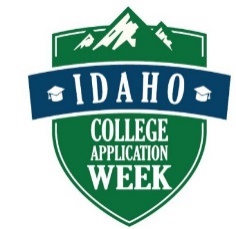 Site Name: _________________________________________________Site Coordinator: ____________________________________________Site Coordinator - Email Address: _______________________________Site Coordinator Phone:_______________________________________ Number of seniors:  __________________________________________Remember, - events must be held during the school day on a day when school is in session.  You must have a method of working with cohorts of students so that all seniors have the opportunity to complete applications.In the space below, please describe your current plans for reaching all seniors with your primary Idaho College Application Week event. Idaho College Application Week:  November 6, 2017 – November 10, 2017During this week, which day(s) will you host events?  Monday   Time: ___________________________  Tuesday  Time: ____________________________  Wednesday  Time: _________________________  Thursday  Time: ___________________________  Friday  Time: ______________________________  We are a virtual school and request: ______________________________Please return via email to dana.kelly@osbe.idaho.gov  or mail it to Idaho College Application WeekOffice of the State Board of EducationP.O. Box 83720Boise, ID  83720-0037Phone:  208-332-1574